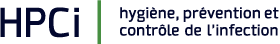 FORMATION NOUVEAU COLLABORATEURHYGIÈNE PRÉVENTION ET CONTRÔLE DE L’INFECTION POUR PERSONNEL INFIRMIER** Infirmier, infirmier assistant, ASSC, ergothérapeutes…DATE Jeudi  : 
Conférez-vous aux dates disponibles sur notre site.HORAIREDe 14h00 à 17h00LIEULe lieu sera communiqué ultérieurement, veuillez consulter le site plus tard.BULLETIN D’INSCRIPTIONRenvoyez votre inscription par email à :
Aline.Rochat@chuv.ch

Maximum 10 jours avant votre formation.Nom et prénomFonctionEtablissement